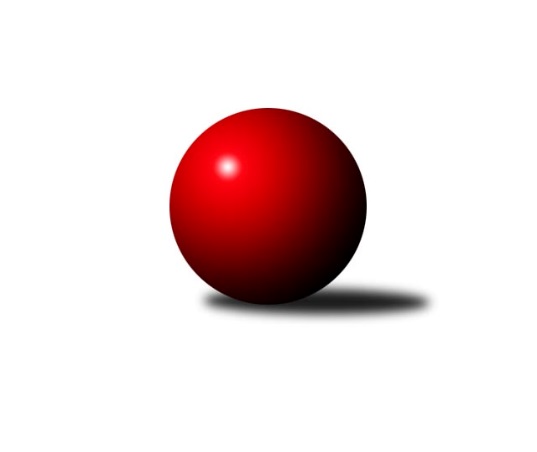 Č.8Ročník 2018/2019	18.5.2024 Jihomoravský KP1 sever 2018/2019Statistika 8. kolaTabulka družstev:		družstvo	záp	výh	rem	proh	skore	sety	průměr	body	plné	dorážka	chyby	1.	TJ Sokol Brno IV	7	6	0	1	40.0 : 16.0 	(53.5 : 30.5)	2590	12	1760	830	27.9	2.	KK Blansko B	8	6	0	2	43.0 : 21.0 	(61.5 : 34.5)	2553	12	1752	801	33.5	3.	KK Mor.Slávia Brno C	8	5	1	2	37.5 : 26.5 	(51.0 : 45.0)	2547	11	1767	780	36.5	4.	KK Slovan Rosice C	8	5	0	3	36.0 : 28.0 	(56.0 : 40.0)	2594	10	1779	815	36.5	5.	SKP Kometa Brno	7	3	1	3	30.0 : 26.0 	(45.0 : 39.0)	2507	7	1750	757	49.9	6.	KK Velen Boskovice	8	3	1	4	28.0 : 36.0 	(40.0 : 56.0)	2492	7	1724	767	45.3	7.	KS Devítka Brno	8	3	0	5	26.0 : 38.0 	(41.0 : 55.0)	2519	6	1763	756	51.5	8.	SK Brno Žabovřesky	8	2	1	5	27.5 : 36.5 	(44.0 : 52.0)	2578	5	1777	801	31.8	9.	KK Brno Židenice	8	2	1	5	22.0 : 42.0 	(38.0 : 58.0)	2482	5	1750	732	44	10.	KK Mor.Slávia Brno D	8	1	1	6	22.0 : 42.0 	(38.0 : 58.0)	2507	3	1754	753	41.9Tabulka doma:		družstvo	záp	výh	rem	proh	skore	sety	průměr	body	maximum	minimum	1.	KK Blansko B	4	4	0	0	28.0 : 4.0 	(37.5 : 10.5)	2687	8	2710	2664	2.	KK Mor.Slávia Brno C	4	4	0	0	24.5 : 7.5 	(29.0 : 19.0)	2614	8	2673	2542	3.	TJ Sokol Brno IV	3	3	0	0	20.0 : 4.0 	(25.5 : 10.5)	2699	6	2714	2683	4.	KK Slovan Rosice C	4	3	0	1	19.0 : 13.0 	(29.0 : 19.0)	2613	6	2638	2584	5.	SKP Kometa Brno	4	2	1	1	18.0 : 14.0 	(27.0 : 21.0)	2543	5	2652	2481	6.	KK Brno Židenice	4	2	1	1	17.0 : 15.0 	(26.0 : 22.0)	2593	5	2651	2539	7.	SK Brno Žabovřesky	4	2	0	2	17.0 : 15.0 	(24.0 : 24.0)	2592	4	2670	2545	8.	KK Velen Boskovice	4	1	1	2	12.0 : 20.0 	(18.0 : 30.0)	2362	3	2427	2292	9.	KK Mor.Slávia Brno D	4	1	0	3	11.0 : 21.0 	(20.0 : 28.0)	2500	2	2590	2408	10.	KS Devítka Brno	4	1	0	3	10.0 : 22.0 	(21.0 : 27.0)	2489	2	2550	2435Tabulka venku:		družstvo	záp	výh	rem	proh	skore	sety	průměr	body	maximum	minimum	1.	TJ Sokol Brno IV	4	3	0	1	20.0 : 12.0 	(28.0 : 20.0)	2563	6	2629	2483	2.	KK Slovan Rosice C	4	2	0	2	17.0 : 15.0 	(27.0 : 21.0)	2588	4	2626	2531	3.	KK Velen Boskovice	4	2	0	2	16.0 : 16.0 	(22.0 : 26.0)	2535	4	2586	2484	4.	KS Devítka Brno	4	2	0	2	16.0 : 16.0 	(20.0 : 28.0)	2527	4	2644	2373	5.	KK Blansko B	4	2	0	2	15.0 : 17.0 	(24.0 : 24.0)	2509	4	2651	2366	6.	KK Mor.Slávia Brno C	4	1	1	2	13.0 : 19.0 	(22.0 : 26.0)	2531	3	2612	2414	7.	SKP Kometa Brno	3	1	0	2	12.0 : 12.0 	(18.0 : 18.0)	2495	2	2563	2450	8.	KK Mor.Slávia Brno D	4	0	1	3	11.0 : 21.0 	(18.0 : 30.0)	2523	1	2612	2438	9.	SK Brno Žabovřesky	4	0	1	3	10.5 : 21.5 	(20.0 : 28.0)	2573	1	2604	2529	10.	KK Brno Židenice	4	0	0	4	5.0 : 27.0 	(12.0 : 36.0)	2445	0	2544	2413Tabulka podzimní části:		družstvo	záp	výh	rem	proh	skore	sety	průměr	body	doma	venku	1.	TJ Sokol Brno IV	7	6	0	1	40.0 : 16.0 	(53.5 : 30.5)	2590	12 	3 	0 	0 	3 	0 	1	2.	KK Blansko B	8	6	0	2	43.0 : 21.0 	(61.5 : 34.5)	2553	12 	4 	0 	0 	2 	0 	2	3.	KK Mor.Slávia Brno C	8	5	1	2	37.5 : 26.5 	(51.0 : 45.0)	2547	11 	4 	0 	0 	1 	1 	2	4.	KK Slovan Rosice C	8	5	0	3	36.0 : 28.0 	(56.0 : 40.0)	2594	10 	3 	0 	1 	2 	0 	2	5.	SKP Kometa Brno	7	3	1	3	30.0 : 26.0 	(45.0 : 39.0)	2507	7 	2 	1 	1 	1 	0 	2	6.	KK Velen Boskovice	8	3	1	4	28.0 : 36.0 	(40.0 : 56.0)	2492	7 	1 	1 	2 	2 	0 	2	7.	KS Devítka Brno	8	3	0	5	26.0 : 38.0 	(41.0 : 55.0)	2519	6 	1 	0 	3 	2 	0 	2	8.	SK Brno Žabovřesky	8	2	1	5	27.5 : 36.5 	(44.0 : 52.0)	2578	5 	2 	0 	2 	0 	1 	3	9.	KK Brno Židenice	8	2	1	5	22.0 : 42.0 	(38.0 : 58.0)	2482	5 	2 	1 	1 	0 	0 	4	10.	KK Mor.Slávia Brno D	8	1	1	6	22.0 : 42.0 	(38.0 : 58.0)	2507	3 	1 	0 	3 	0 	1 	3Tabulka jarní části:		družstvo	záp	výh	rem	proh	skore	sety	průměr	body	doma	venku	1.	KK Mor.Slávia Brno D	0	0	0	0	0.0 : 0.0 	(0.0 : 0.0)	0	0 	0 	0 	0 	0 	0 	0 	2.	KK Brno Židenice	0	0	0	0	0.0 : 0.0 	(0.0 : 0.0)	0	0 	0 	0 	0 	0 	0 	0 	3.	KK Velen Boskovice	0	0	0	0	0.0 : 0.0 	(0.0 : 0.0)	0	0 	0 	0 	0 	0 	0 	0 	4.	SKP Kometa Brno	0	0	0	0	0.0 : 0.0 	(0.0 : 0.0)	0	0 	0 	0 	0 	0 	0 	0 	5.	KS Devítka Brno	0	0	0	0	0.0 : 0.0 	(0.0 : 0.0)	0	0 	0 	0 	0 	0 	0 	0 	6.	KK Slovan Rosice C	0	0	0	0	0.0 : 0.0 	(0.0 : 0.0)	0	0 	0 	0 	0 	0 	0 	0 	7.	KK Blansko B	0	0	0	0	0.0 : 0.0 	(0.0 : 0.0)	0	0 	0 	0 	0 	0 	0 	0 	8.	KK Mor.Slávia Brno C	0	0	0	0	0.0 : 0.0 	(0.0 : 0.0)	0	0 	0 	0 	0 	0 	0 	0 	9.	SK Brno Žabovřesky	0	0	0	0	0.0 : 0.0 	(0.0 : 0.0)	0	0 	0 	0 	0 	0 	0 	0 	10.	TJ Sokol Brno IV	0	0	0	0	0.0 : 0.0 	(0.0 : 0.0)	0	0 	0 	0 	0 	0 	0 	0 Zisk bodů pro družstvo:		jméno hráče	družstvo	body	zápasy	v %	dílčí body	sety	v %	1.	Jiří Kraus 	SKP Kometa Brno  	7	/	7	(100%)	13	/	14	(93%)	2.	Marek Rozsíval 	TJ Sokol Brno IV 	7	/	7	(100%)	13	/	14	(93%)	3.	Kamil Ondroušek 	KK Slovan Rosice C 	7	/	8	(88%)	13	/	16	(81%)	4.	Josef Kotlán 	KK Blansko B 	7	/	8	(88%)	13	/	16	(81%)	5.	Ladislav Novotný 	KK Blansko B 	7	/	8	(88%)	12	/	16	(75%)	6.	Jaroslav Sedlář 	KK Mor.Slávia Brno C 	6	/	6	(100%)	10	/	12	(83%)	7.	Lukáš Chadim 	TJ Sokol Brno IV 	6	/	7	(86%)	11	/	14	(79%)	8.	David Pospíšil 	KK Mor.Slávia Brno C 	6	/	7	(86%)	10	/	14	(71%)	9.	Oldřich Kopal 	KS Devítka Brno 	6	/	8	(75%)	11	/	16	(69%)	10.	Richard Coufal 	SK Brno Žabovřesky  	6	/	8	(75%)	11	/	16	(69%)	11.	Jan Polák 	KK Mor.Slávia Brno C 	6	/	8	(75%)	9.5	/	16	(59%)	12.	Miroslav Flek 	KK Blansko B 	5	/	7	(71%)	10	/	14	(71%)	13.	Petr Lang 	KK Mor.Slávia Brno D 	5	/	7	(71%)	7	/	14	(50%)	14.	Josef Tesař 	KK Slovan Rosice C 	5	/	8	(63%)	10	/	16	(63%)	15.	Ladislav Musil 	KK Blansko B 	4	/	4	(100%)	6	/	8	(75%)	16.	Soňa Lahodová 	KK Brno Židenice  	4	/	6	(67%)	9	/	12	(75%)	17.	Alfréd Peřina 	KK Slovan Rosice C 	4	/	6	(67%)	9	/	12	(75%)	18.	Martin Pokorný 	TJ Sokol Brno IV 	4	/	6	(67%)	8.5	/	12	(71%)	19.	Oldřich Šikula 	SK Brno Žabovřesky  	4	/	6	(67%)	7	/	12	(58%)	20.	Štěpán Večerka 	KK Mor.Slávia Brno D 	4	/	6	(67%)	6	/	12	(50%)	21.	Radoslav Rozsíval 	TJ Sokol Brno IV 	4	/	6	(67%)	5	/	12	(42%)	22.	Miroslav Vítek 	TJ Sokol Brno IV 	4	/	7	(57%)	8	/	14	(57%)	23.	Michal Rozsypal 	SKP Kometa Brno  	4	/	7	(57%)	8	/	14	(57%)	24.	František Kellner 	KK Mor.Slávia Brno C 	4	/	7	(57%)	6	/	14	(43%)	25.	Ivo Hort 	KS Devítka Brno 	4	/	8	(50%)	11	/	16	(69%)	26.	František Ševčík 	KK Velen Boskovice  	4	/	8	(50%)	8	/	16	(50%)	27.	Jana Fialová 	KK Velen Boskovice  	4	/	8	(50%)	8	/	16	(50%)	28.	Antonín Pitner 	KK Velen Boskovice  	4	/	8	(50%)	7	/	16	(44%)	29.	Milan Peťovský 	KK Brno Židenice  	4	/	8	(50%)	7	/	16	(44%)	30.	Vítězslav Kopal 	KS Devítka Brno 	4	/	8	(50%)	4	/	16	(25%)	31.	Renata Svobodová 	KK Brno Židenice  	3	/	3	(100%)	3	/	6	(50%)	32.	Roman Janderka 	SKP Kometa Brno  	3	/	4	(75%)	6	/	8	(75%)	33.	Jiří Černohlávek 	KS Devítka Brno 	3	/	5	(60%)	4	/	10	(40%)	34.	Michaela Šimková 	KK Mor.Slávia Brno D 	3	/	6	(50%)	7	/	12	(58%)	35.	Alena Bružová 	KK Slovan Rosice C 	3	/	6	(50%)	6	/	12	(50%)	36.	Jiří Zapletal 	KK Blansko B 	3	/	6	(50%)	5.5	/	12	(46%)	37.	Petr Mecerod 	KK Slovan Rosice C 	3	/	7	(43%)	9	/	14	(64%)	38.	Tomáš Rozsypal 	SKP Kometa Brno  	3	/	7	(43%)	8	/	14	(57%)	39.	Petr Fiala 	KK Velen Boskovice  	3	/	7	(43%)	7	/	14	(50%)	40.	Dalibor Lang 	KK Mor.Slávia Brno D 	3	/	7	(43%)	6	/	14	(43%)	41.	Petr Berka 	TJ Sokol Brno IV 	3	/	7	(43%)	6	/	14	(43%)	42.	Eduard Ostřížek 	SK Brno Žabovřesky  	3	/	7	(43%)	6	/	14	(43%)	43.	Zdeněk Kouřil 	SK Brno Žabovřesky  	3	/	8	(38%)	7	/	16	(44%)	44.	Vladimír Vondráček 	SK Brno Žabovřesky  	2.5	/	5	(50%)	4	/	10	(40%)	45.	Petr Streubel 	KK Slovan Rosice C 	2	/	3	(67%)	5	/	6	(83%)	46.	František Kramář 	SKP Kometa Brno  	2	/	3	(67%)	4	/	6	(67%)	47.	Petr Ševčík 	KK Velen Boskovice  	2	/	3	(67%)	4	/	6	(67%)	48.	Otakar Lukáč 	KK Blansko B 	2	/	4	(50%)	6	/	8	(75%)	49.	Petr Woller 	KK Brno Židenice  	2	/	6	(33%)	6	/	12	(50%)	50.	Zdeněk Žižlavský 	KK Mor.Slávia Brno C 	2	/	6	(33%)	5	/	12	(42%)	51.	Petra Rejchrtová 	KK Mor.Slávia Brno D 	2	/	6	(33%)	5	/	12	(42%)	52.	Pavel Mecerod 	KK Slovan Rosice C 	2	/	6	(33%)	4	/	12	(33%)	53.	Petr Papoušek 	KK Velen Boskovice  	2	/	6	(33%)	3	/	12	(25%)	54.	Luboš Salamon 	KK Mor.Slávia Brno C 	2	/	7	(29%)	6	/	14	(43%)	55.	Jiří Kisling 	SKP Kometa Brno  	2	/	7	(29%)	5	/	14	(36%)	56.	Milan Hepnárek 	SK Brno Žabovřesky  	2	/	7	(29%)	5	/	14	(36%)	57.	Radka Šindelářová 	KK Mor.Slávia Brno D 	2	/	7	(29%)	4	/	14	(29%)	58.	Jaroslav Sláma 	KS Devítka Brno 	2	/	8	(25%)	6	/	16	(38%)	59.	Miroslav Vyhlídal 	KK Mor.Slávia Brno C 	1.5	/	6	(25%)	4.5	/	12	(38%)	60.	Radim Jelínek 	SK Brno Žabovřesky  	1	/	1	(100%)	2	/	2	(100%)	61.	Petr Hepnárek 	KK Brno Židenice  	1	/	2	(50%)	1	/	4	(25%)	62.	Jakub Haresta 	KK Blansko B 	1	/	3	(33%)	4	/	6	(67%)	63.	Petr Juránek 	KS Devítka Brno 	1	/	3	(33%)	3	/	6	(50%)	64.	Martin Honc 	KK Blansko B 	1	/	4	(25%)	3	/	8	(38%)	65.	Jaroslav Sedlář 	KK Brno Židenice  	1	/	4	(25%)	1	/	8	(13%)	66.	Alois Látal 	KK Velen Boskovice  	1	/	4	(25%)	1	/	8	(13%)	67.	Věra Matevová 	KK Brno Židenice  	1	/	6	(17%)	2	/	12	(17%)	68.	Tereza Nová 	KK Mor.Slávia Brno D 	1	/	6	(17%)	2	/	12	(17%)	69.	Miroslav Vítek 	SKP Kometa Brno  	1	/	7	(14%)	1	/	14	(7%)	70.	Rudolf Zouhar 	TJ Sokol Brno IV 	0	/	1	(0%)	1	/	2	(50%)	71.	Jaromír Zukal 	KK Velen Boskovice  	0	/	1	(0%)	1	/	2	(50%)	72.	Petr Komárek 	TJ Sokol Brno IV 	0	/	1	(0%)	1	/	2	(50%)	73.	Jan Bernatík 	KK Mor.Slávia Brno C 	0	/	1	(0%)	0	/	2	(0%)	74.	Jana Vránková 	KK Mor.Slávia Brno D 	0	/	2	(0%)	1	/	4	(25%)	75.	Stanislav Barva 	KS Devítka Brno 	0	/	2	(0%)	1	/	4	(25%)	76.	Ladislav Minx 	KK Velen Boskovice  	0	/	2	(0%)	1	/	4	(25%)	77.	Jiří Martínek 	KS Devítka Brno 	0	/	2	(0%)	0	/	4	(0%)	78.	Ladislav Majer 	KK Brno Židenice  	0	/	2	(0%)	0	/	4	(0%)	79.	Ivana Majerová 	KK Brno Židenice  	0	/	3	(0%)	2	/	6	(33%)	80.	Milan Čech 	KK Slovan Rosice C 	0	/	3	(0%)	0	/	6	(0%)	81.	Cyril Vaško 	KS Devítka Brno 	0	/	4	(0%)	1	/	8	(13%)	82.	Petr Kouřil 	SK Brno Žabovřesky  	0	/	6	(0%)	2	/	12	(17%)Průměry na kuželnách:		kuželna	průměr	plné	dorážka	chyby	výkon na hráče	1.	KK Blansko, 1-6	2610	1817	793	38.8	(435.1)	2.	TJ Sokol Brno IV, 1-4	2591	1778	813	33.5	(431.9)	3.	Židenice, 1-2	2589	1786	803	42.8	(431.6)	4.	Žabovřesky, 1-2	2578	1764	814	36.8	(429.8)	5.	KK Slovan Rosice, 1-4	2578	1784	793	42.3	(429.7)	6.	KK MS Brno, 1-4	2545	1752	792	36.9	(424.2)	7.	TJ Sokol Husovice, 1-4	2516	1743	772	49.4	(419.4)	8.	Boskovice, 1-2	2385	1666	718	45.6	(397.5)Nejlepší výkony na kuželnách:KK Blansko, 1-6KK Blansko B	2710	6. kolo	Otakar Lukáč 	KK Blansko B	475	6. koloKK Blansko B	2706	1. kolo	Josef Kotlán 	KK Blansko B	470	1. koloKK Blansko B	2669	8. kolo	David Pospíšil 	KK Mor.Slávia Brno C	467	6. koloKK Blansko B	2664	4. kolo	Josef Kotlán 	KK Blansko B	466	8. koloKK Mor.Slávia Brno C	2612	6. kolo	Ladislav Novotný 	KK Blansko B	466	6. koloKS Devítka Brno	2560	1. kolo	Ladislav Musil 	KK Blansko B	466	8. koloTJ Sokol Brno IV	2553	8. kolo	Ladislav Musil 	KK Blansko B	464	1. koloKK Brno Židenice 	2413	4. kolo	Miroslav Flek 	KK Blansko B	464	1. kolo		. kolo	Oldřich Kopal 	KS Devítka Brno	462	1. kolo		. kolo	Ladislav Musil 	KK Blansko B	462	4. koloTJ Sokol Brno IV, 1-4TJ Sokol Brno IV	2714	2. kolo	Lukáš Chadim 	TJ Sokol Brno IV	489	4. koloTJ Sokol Brno IV	2701	5. kolo	Marek Rozsíval 	TJ Sokol Brno IV	484	7. koloTJ Sokol Brno IV	2683	7. kolo	Petr Berka 	TJ Sokol Brno IV	475	2. koloTJ Sokol Brno IV	2611	4. kolo	Lukáš Chadim 	TJ Sokol Brno IV	466	2. koloKK Slovan Rosice C	2600	5. kolo	Lukáš Chadim 	TJ Sokol Brno IV	464	7. koloSKP Kometa Brno 	2493	4. kolo	Roman Janderka 	SKP Kometa Brno 	461	4. koloKK Mor.Slávia Brno C	2492	2. kolo	Marek Rozsíval 	TJ Sokol Brno IV	460	4. koloKK Mor.Slávia Brno D	2438	7. kolo	Marek Rozsíval 	TJ Sokol Brno IV	460	5. kolo		. kolo	Kamil Ondroušek 	KK Slovan Rosice C	459	5. kolo		. kolo	Miroslav Vítek 	TJ Sokol Brno IV	457	5. koloŽidenice, 1-2KK Brno Židenice 	2651	6. kolo	Soňa Lahodová 	KK Brno Židenice 	482	3. koloKK Slovan Rosice C	2626	1. kolo	Petr Mecerod 	KK Slovan Rosice C	481	1. koloSK Brno Žabovřesky 	2604	8. kolo	Petr Woller 	KK Brno Židenice 	478	3. koloKK Brno Židenice 	2593	3. kolo	Soňa Lahodová 	KK Brno Židenice 	478	6. koloKK Brno Židenice 	2590	8. kolo	Dalibor Lang 	KK Mor.Slávia Brno D	464	3. koloKK Mor.Slávia Brno D	2560	3. kolo	Renata Svobodová 	KK Brno Židenice 	459	6. koloKK Velen Boskovice 	2555	6. kolo	Milan Peťovský 	KK Brno Židenice 	459	6. koloKK Brno Židenice 	2539	1. kolo	Milan Hepnárek 	SK Brno Žabovřesky 	458	8. kolo		. kolo	Josef Tesař 	KK Slovan Rosice C	457	1. kolo		. kolo	Jana Fialová 	KK Velen Boskovice 	451	6. koloŽabovřesky, 1-2SK Brno Žabovřesky 	2670	5. kolo	Richard Coufal 	SK Brno Žabovřesky 	492	5. koloKK Blansko B	2651	7. kolo	Miroslav Flek 	KK Blansko B	471	7. koloTJ Sokol Brno IV	2629	3. kolo	Lukáš Chadim 	TJ Sokol Brno IV	467	3. koloSK Brno Žabovřesky 	2598	7. kolo	Eduard Ostřížek 	SK Brno Žabovřesky 	459	3. koloSK Brno Žabovřesky 	2556	2. kolo	Vítězslav Kopal 	KS Devítka Brno	454	5. koloSK Brno Žabovřesky 	2545	3. kolo	Radim Jelínek 	SK Brno Žabovřesky 	452	5. koloKS Devítka Brno	2529	5. kolo	Oldřich Šikula 	SK Brno Žabovřesky 	452	7. koloSKP Kometa Brno 	2450	2. kolo	Milan Hepnárek 	SK Brno Žabovřesky 	451	7. kolo		. kolo	Eduard Ostřížek 	SK Brno Žabovřesky 	451	2. kolo		. kolo	Zdeněk Kouřil 	SK Brno Žabovřesky 	448	3. koloKK Slovan Rosice, 1-4KS Devítka Brno	2644	7. kolo	Richard Coufal 	SK Brno Žabovřesky 	488	4. koloKK Slovan Rosice C	2638	6. kolo	Ivo Hort 	KS Devítka Brno	481	7. koloKK Slovan Rosice C	2633	7. kolo	Petr Streubel 	KK Slovan Rosice C	479	6. koloKK Slovan Rosice C	2598	4. kolo	Kamil Ondroušek 	KK Slovan Rosice C	479	4. koloKK Slovan Rosice C	2584	2. kolo	Kamil Ondroušek 	KK Slovan Rosice C	475	7. koloSK Brno Žabovřesky 	2572	4. kolo	Roman Janderka 	SKP Kometa Brno 	474	6. koloKK Velen Boskovice 	2484	2. kolo	Oldřich Šikula 	SK Brno Žabovřesky 	462	4. koloSKP Kometa Brno 	2472	6. kolo	Josef Tesař 	KK Slovan Rosice C	458	6. kolo		. kolo	Oldřich Kopal 	KS Devítka Brno	451	7. kolo		. kolo	Alfréd Peřina 	KK Slovan Rosice C	450	7. koloKK MS Brno, 1-4KK Mor.Slávia Brno C	2673	5. kolo	Jiří Kraus 	SKP Kometa Brno 	494	5. koloSKP Kometa Brno 	2652	5. kolo	Jiří Kraus 	SKP Kometa Brno 	480	3. koloKK Mor.Slávia Brno C	2630	1. kolo	Dalibor Lang 	KK Mor.Slávia Brno D	477	6. koloKK Mor.Slávia Brno D	2612	5. kolo	Štěpán Večerka 	KK Mor.Slávia Brno D	476	5. koloKK Mor.Slávia Brno C	2611	7. kolo	Alena Bružová 	KK Slovan Rosice C	471	3. koloKK Mor.Slávia Brno D	2590	6. kolo	František Kellner 	KK Mor.Slávia Brno C	469	5. koloKK Velen Boskovice 	2586	4. kolo	Jaroslav Sedlář 	KK Mor.Slávia Brno C	468	1. koloSK Brno Žabovřesky 	2558	1. kolo	Petr Lang 	KK Mor.Slávia Brno D	465	5. koloKK Velen Boskovice 	2546	7. kolo	Jiří Kraus 	SKP Kometa Brno 	465	1. koloKK Brno Židenice 	2544	5. kolo	Jiří Kraus 	SKP Kometa Brno 	463	7. koloTJ Sokol Husovice, 1-4KK Mor.Slávia Brno C	2604	4. kolo	David Pospíšil 	KK Mor.Slávia Brno C	484	4. koloTJ Sokol Brno IV	2588	6. kolo	Oldřich Kopal 	KS Devítka Brno	478	6. koloSKP Kometa Brno 	2563	8. kolo	Jaroslav Sedlář 	KK Mor.Slávia Brno C	475	4. koloKS Devítka Brno	2550	2. kolo	Ivo Hort 	KS Devítka Brno	472	8. koloKS Devítka Brno	2517	6. kolo	Marek Rozsíval 	TJ Sokol Brno IV	468	6. koloKS Devítka Brno	2454	8. kolo	Jiří Kraus 	SKP Kometa Brno 	463	8. koloKS Devítka Brno	2435	4. kolo	Oldřich Kopal 	KS Devítka Brno	461	4. koloKK Brno Židenice 	2418	2. kolo	Roman Janderka 	SKP Kometa Brno 	455	8. kolo		. kolo	Martin Pokorný 	TJ Sokol Brno IV	452	6. kolo		. kolo	Vítězslav Kopal 	KS Devítka Brno	448	6. koloBoskovice, 1-2TJ Sokol Brno IV	2483	1. kolo	Marek Rozsíval 	TJ Sokol Brno IV	454	1. koloKK Velen Boskovice 	2427	8. kolo	Petr Ševčík 	KK Velen Boskovice 	445	8. koloKK Mor.Slávia Brno C	2414	8. kolo	Petr Fiala 	KK Velen Boskovice 	436	5. koloKK Velen Boskovice 	2410	5. kolo	Lukáš Chadim 	TJ Sokol Brno IV	434	1. koloKS Devítka Brno	2373	3. kolo	Miroslav Vítek 	TJ Sokol Brno IV	430	1. koloKK Blansko B	2366	5. kolo	Oldřich Kopal 	KS Devítka Brno	428	3. koloKK Velen Boskovice 	2317	1. kolo	Antonín Pitner 	KK Velen Boskovice 	426	3. koloKK Velen Boskovice 	2292	3. kolo	Ladislav Novotný 	KK Blansko B	425	5. kolo		. kolo	Miroslav Vyhlídal 	KK Mor.Slávia Brno C	423	8. kolo		. kolo	Petr Juránek 	KS Devítka Brno	420	3. koloČetnost výsledků:	8.0 : 0.0	1x	7.0 : 1.0	5x	6.5 : 1.5	1x	6.0 : 2.0	13x	5.0 : 3.0	4x	4.0 : 4.0	3x	3.0 : 5.0	2x	2.0 : 6.0	6x	1.0 : 7.0	5x